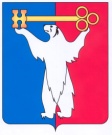 АДМИНИСТРАЦИЯ ГОРОДА НОРИЛЬСКАКРАСНОЯРСКОГО КРАЯПОСТАНОВЛЕНИЕ31.03.2021                                               г. Норильск                                                 № 116О признании утратившим силу постановления Администрации города Норильска 
от 24.09.2020 № 490 «Об утверждении требований к разработке планов 
по предупреждению и ликвидации разливов нефти и нефтепродуктов на территории муниципального образования город Норильск»В связи с вступлением в силу Постановления Правительства Российской Федерации от 31.12.2020 № 2451 «Об утверждении Правил организации мероприятий по предупреждению и ликвидации разливов нефти и нефтепродуктов на территории Российской Федерации, за исключением внутренних морских вод Российской Федерации и территориального моря Российской Федерации, а также о признании утратившими силу некоторых актов Правительства Российской Федерации» и утратой силы Постановления Правительства Российской Федерации от 21.08.2000 № 613 
«О неотложных мерах по предупреждению и ликвидации аварийных разливов нефти 
и нефтепродуктов»,ПОСТАНОВЛЯЮ:1. Признать утратившим силу постановление Администрации города Норильска от 24.09.2020 № 490 «Об утверждении требований к разработке планов 
по предупреждению и ликвидации разливов нефти и нефтепродуктов на территории муниципального образования город Норильск».2. Опубликовать настоящее постановление в газете «Заполярная правда» 
и разместить его на официальном сайте муниципального образования город Норильск.Глава города Норильска								      Д.В. Карасев